ИНФОРМАЦИЯ14.02.2023 года на очередном заседании Совета депутатов муниципального округа Рязанский планируется рассмотреть вопрос о размещении ограждающих устройств по адресу: г. Москва, ул.  Луховицкая, д. 5  согласно схеме установки шлагбаума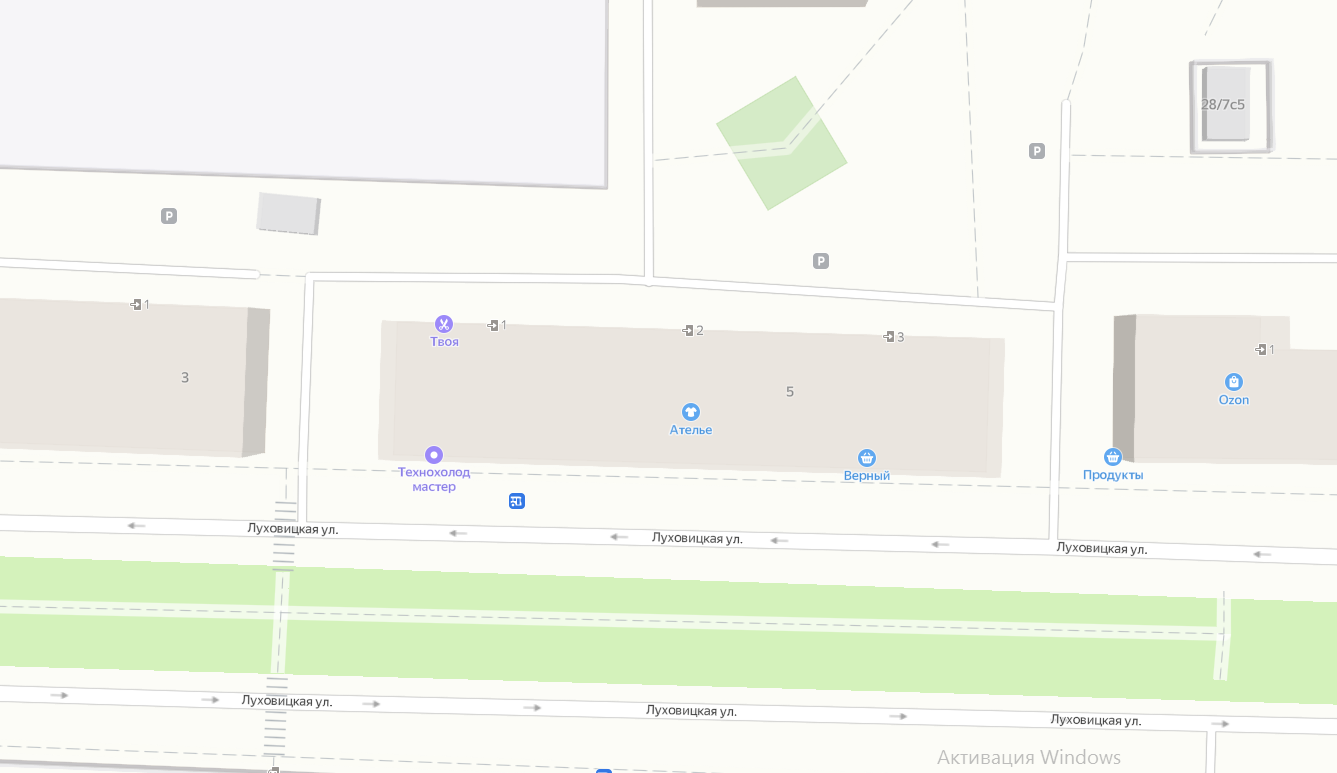 	- антивандальный шлагбаум  или аналог, с вызывной панелью, аудиосвязью с круглосуточной диспетчеризациейТип ограждающего устройстваАнтивандальный шлагбаум откатного типа  для контроля доступа транспортных средств. Конструкция шлагбаума состоит из металлической̆ стрелы с приводом и блоком управления. Все элементы покрыты порошково-полимерной̆ краской̆.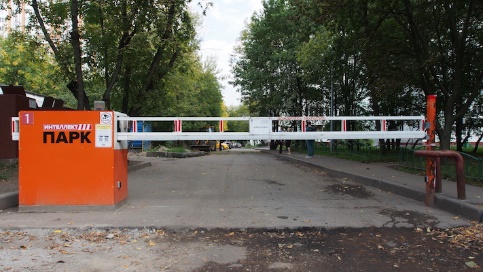 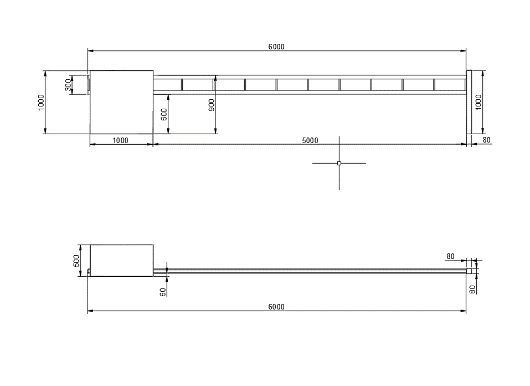 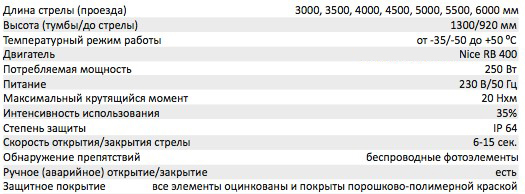 